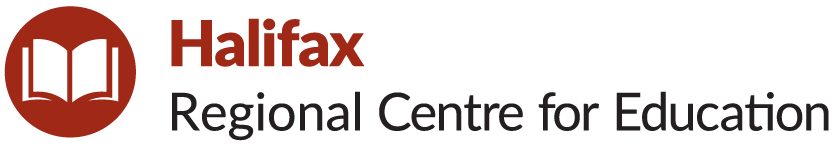 School Advisory CouncilAnnual Report – June 2023Being new to Harry R. Hamilton, I met with SAC in May of 2022 and together we decided that our first meeting would be held in person in mid September. During and after COVID, meetings were held virtually, however, we felt it would be nice to come together in person. We developed a great rapport and all members were very welcoming and helpful as we opened up the 2022-2023 school year. The majority of our SAC committee, have been members for several years and were very familiar with the role and responsibilities of our SAC council. We began the school year by reviewing COVID protocols that would remain in place (outdoor play zones and grade levels playing together) and those that no longer would be enforced (hand sanitizing when crossing thresholds). During the 2021-2022 school year, HRH had 8 play zones, however, in 2022-2023, we collapsed to 4, allowing the students to have a larger play area. Parents were pleased that students would have more area to spread out and play. Throughout the year, we would report on and discuss our P-3 Literacy and grade 4-5 Math computational fluency initiatives, our new modular units and the expansion of our pre-primary program as we prepared to welcome students from Millwood Elementary and Sackville Heights Elementary. We also provided regular updates on our school wide well-being goals, which focused on all students, especially our African NS and Indigenous students feeling safe, valued and respected at school. We would highlight Professional Learning that our teachers were engaged in, discussed distribution of support (based on evidence and growth) and how the resource model has changed- majority was done in class and teachers worked collaboratively to identify strengths and gaps in learning. Our Student Success Plan was also shared with our council members, and our goals and strategies were discussed throughout the year, focusing on the positive impact our goals, strategies and teacher practice was having on student learning and well-being. As the year progressed, we continued to discuss how our goals were evolving and had a positive impact on student growth/learning and well-being. With normalcy returning to schools, we were happy to always share how we were coming together as a school, including assemblies, Halloween at HRH, Remembrance Day, Holiday Concert, Family Games Night, and Spring Fling. Our SAC members are also invaluable volunteers, who helped ensure that each event was a success. I am so thankful that I was able to spend my first year as principal with such a supportive, kind and engaged group. Throughout the year we enjoyed our monthly pizza dinners together and their support, input and feedback have been greatly appreciated. Statements of Revenues and Expenditures:Please return to School Supervisor by Monday, June 22, 2023. Thank you.SchoolHarry R. Hamilton Elementary School Please list SAC members including names, membership type (i.e., parent, community member, staff), and role (i.e., Chair, Vice Chair).Our 2022 2023 HRH School Advisory Council Erin Lucas- Parent ChairJennifer Dickerson- Parent Karen Campbell - ParentSarah Mullins - ParentLorna Tretheway - Community Member Jennifer Cholock - PrincipalKara MacGillivray - Vice PrincipalJennifer Corey - TeacherChristine Lefebvre – TeacherSacha Hanrahan- TeacherPlease describe a summary of work undertaken by the SAC to improve student achievement and school performance.Please list any significant milestones and success stories that the SAC would like to highlight.None Please describe any related sub-committee work undertaken by SAC members (e.g., School Options Committee).We had no sub-committees at HRH relating to SAC at HRH. Expenditures supporting the school improvement plan (e.g., providing resources to support math and literacy instruction).Our SAC purchased:This year our SAC council was very receptive and responsive to all financial request that were made. We purchased:Math support (Small Group Instruction) $3288.02Retired teacher worked with small groups of students providing targeted Math instructionUsed evidence of learning to plan targeted Math instruction Worked collaboratively with Math Coach and teachers to develop learning goalsEach week she focused on very specific learning goals for our at-risk students. Quincy Mack (Assembly) $1144.25Expenditures supporting policy development and implementation (e.g., supporting and promoting new policies).No monies were spent to support or promote new policies. Expenditures covering operational expenses; up to 20 per cent of provincial SAC funding may be used as operational expenses, if necessary, to encourage and support member participation).SAC Dinner (3rd week in June)- Cost is still to be determined but should be less than $350. 